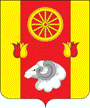 Администрация Подгорненского сельского поселенияПОСТАНОВЛЕНИЕ09.11.2023                                                     № 123		                                   с.ПодгорноеОб аннулировании адресов объектов адресацииВ соответствии со ст. 14 Федерального Закона РФ от 06.10.2003 года № 131-ФЗ «Об общих принципах организации местного самоуправления в Российской Федерации», частью 2 статьи 4 Федерального закона от 28.12.2013 г. № 443-ФЗ «О федеральной информационной адресной системе», Постановлением Правительства РФ от 19.11.2014 года № 1221 «Об утверждении Правил присвоения, изменения и аннулирования адресов», в соответствии с разделом IV Правил межведомственного информационного взаимодействия при ведении государственного адресного реестра, утвержденных Постановлением Правительства РФ от 22.05.2015 № 492, с целью актуализации сведений об адресах объектов адресации, содержащихся в ФИАС,  ПОСТАНОВЛЯЮ:        1.Аннулировать адреса объектов адресации, прекративших свое существование, согласно приложению, к данному постановлению.2.Ведущему специалисту по земельным и имущественным отношениям внести соответствующие изменения в Федеральную информационную адресную систему (ФИАС).3.Настоящее постановление вступает в силу с момента его принятия.4.Контроль за исполнением настоящего постановления оставляю за собой.Глава Администрации Подгорненскогосельского поселения 	                                                                   Л.В.ГорбатенкоПриложение кпостановлению Администрации Подгорненского сельского поселения от 09.11.2023 № 123Перечень адресов объектов адресации, подлежащих аннулированиюРоссийская Федерация, Ростовская область, муниципальный район Ремонтненский, сельское поселение Подгорненское, село Подгорное, хутор Цветной, хутор Веселый.№ п/п Уникальный номер адреса объекта адресации в ГАРРодительский объектТип здания/сооруженияНомер здания/сооруженияКадастровый номер1c3f04230-268d-4ca2-af5c-5e5c7af14fe6Ростовская область, муниципальный район Ремонтненский, сельское поселение Подгорненское, село Подгорное, переулок ДзержинскогоДом2отсутствует245241f97-587d-4603-80a3-b88c88684d8cРостовская область, муниципальный район Ремонтненский, сельское поселение Подгорненское, село Подгорное, улица КироваДом7отсутствует3b33f3549-3a1a-41d3-ba15-ba02a021aea8Ростовская область, муниципальный район Ремонтненский, сельское поселение Подгорненское, село Подгорное, улица ЮжнаяДом1отсутствует40d8dcfe9-d733-4cda-9f22-5891db37d08bРостовская область, муниципальный район Ремонтненский, сельское поселение Подгорненское, село Подгорное, улица ЛенинаДом40отсутствует5518d3d5e-c184-4312-8827-120eb4d2b48bРостовская область, муниципальный район Ремонтненский, сельское поселение Подгорненское, село Подгорное, улица ЛенинаДом17отсутствует6bdc8ec7f-b320-423c-989e-eabe9d78f2a6Ростовская область, муниципальный район Ремонтненский, сельское поселение Подгорненское, село Подгорное, улица ЛенинаДом2отсутствует74b22bec2-11db-4fd6-a82c-0e8eaa0d6c11Ростовская область, муниципальный район Ремонтненский, сельское поселение Подгорненское, село Подгорное, улица ЛенинаДом20отсутствует8dadc3705-6ab3-414f-80dc-ea7805fb7c9dРостовская область, муниципальный район Ремонтненский, сельское поселение Подгорненское, село Подгорное, улица ЛенинаДом28отсутствует9e05fc96f-78e5-4486-95e3-73dd07cd9c32Ростовская область, муниципальный район Ремонтненский, сельское поселение Подгорненское, село Подгорное, улица ЛенинаДом29отсутствует10bc40bee6-a54b-4d6d-82c8-dfaf01751553Ростовская область, муниципальный район Ремонтненский, сельское поселение Подгорненское, село Подгорное, улица ЛенинаДом36отсутствует1129405826-1006-479e-b771-7e83ce6bfdc3Ростовская область, муниципальный район Ремонтненский, сельское поселение Подгорненское, село Подгорное, улица АэродромнаяДом2отсутствует12f4c02ebd-fc4b-48c4-8984-2f52a6b68ddeРостовская область, муниципальный район Ремонтненский, сельское поселение Подгорненское, село Подгорное, улица КрасноармейскаяДом8отсутствует 1320676b68-e858-4b88-900b-9540b0851815Ростовская область, муниципальный район Ремонтненский, сельское поселение Подгорненское, село Подгорное, улица КрасноармейскаяДом4отсутствует1464933179-3ae0-4032-9c2a-fbfbcb3633b5Ростовская область, муниципальный район Ремонтненский, сельское поселение Подгорненское, село Подгорное, улица КрасноармейскаяДом29отсутствует158aa2b659-fe0d-4880-94ad-15b209037a30Ростовская область, муниципальный район Ремонтненский, сельское поселение Подгорненское, село Подгорное, улица ПервомайскаяДом1отсутствует16e0da3b2e-5c58-4154-a2ef-470664dbdf1fРостовская область, муниципальный район Ремонтненский, сельское поселение Подгорненское, село Подгорное, улица ПервомайскаяДом8отсутствует177a55f4ba-7f61-4e1d-803e-4429ab4a12daРостовская область, муниципальный район Ремонтненский, сельское поселение Подгорненское, село Подгорное, улица ПушкинскаяДом6отсутствует1872d46638-56f1-479c-9788-92a5e9185ee0Ростовская область, муниципальный район Ремонтненский, сельское поселение Подгорненское, село Подгорное, улица ПролетарскаяДом2отсутствует1972c18e64-5907-4fe4-b6d3-bc1a11a6afcdРостовская область, муниципальный район Ремонтненский, сельское поселение Подгорненское, село Подгорное, улица ЮжнаяДом11отсутствует2079ae579f-c9ea-4c8a-b392-8a0673561d31Ростовская область, муниципальный район Ремонтненский, сельское поселение Подгорненское, село Подгорное, улица ЮжнаяДом13отсутствует212c47e227-36aa-4090-9b28-1415fee0eaddРостовская область, муниципальный район Ремонтненский, сельское поселение Подгорненское, село Подгорное, улица ЮжнаяДом25отсутствует22495b26a0-00c7-4a32-aa71-5b99387348faРостовская область, муниципальный район Ремонтненский, сельское поселение Подгорненское, село Подгорное, улица ЮжнаяДом42отсутствует23f1f6852b-90ea-4404-b41c-46edc9a69544Ростовская область, муниципальный район Ремонтненский, сельское поселение Подгорненское, хутор Цветной, улица ЦентральнаяДом2отсутствует2478f2e31c-0d53-4c88-8a8e-0c6f77efbd3a –центр.4Ростовская область, муниципальный район Ремонтненский, сельское поселение Подгорненское, хутор Цветной, улица ЦентральнаяДом4отсутствует250ca12fab-d73b-43a2-b5ee-a9afd53608fbРостовская область, муниципальный район Ремонтненский, сельское поселение Подгорненское, хутор Цветной, улица ЦентральнаяДом7отсутствует26423ebb35-4171-483e-b421-6d0901f83ba9Ростовская область, муниципальный район Ремонтненский, сельское поселение Подгорненское, хутор Цветной, улица ЦентральнаяДом11отсутствует27765a12c0-7f4b-44b5-ae39-538b0860b698Ростовская область, муниципальный район Ремонтненский, сельское поселение Подгорненское, хутор Цветной, улица ЦентральнаяДом12отсутствует28053f06b2-18cc-4f6b-940f-1c8f41b41968Ростовская область, муниципальный район Ремонтненский, сельское поселение Подгорненское, хутор Цветной, улица ЦентральнаяДом15отсутствует29ee7799d0-b600-43ba-ab28-b45c633463acРостовская область, муниципальный район Ремонтненский, сельское поселение Подгорненское, хутор Цветной, улица ЦентральнаяДом16отсутствует30880455ed-d95d-4836-aeaf-cb5f11dae1e9Ростовская область, муниципальный район Ремонтненский, сельское поселение Подгорненское, хутор Цветной, улица ЦентральнаяДом17отсутствует31a02d1227-5878-4bbb-bf6f-80250d9b5911Ростовская область, муниципальный район Ремонтненский, сельское поселение Подгорненское, хутор Веселый, улица ПочтоваяДом1отсутствует32953bfe3d-cb2a-49af-b5b6-2300252473ceРостовская область, муниципальный район Ремонтненский, сельское поселение Подгорненское, хутор Веселый, улица ПочтоваяДом3отсутствует333954f38d-d4d2-415a-9492-5be3efd60fe8Ростовская область, муниципальный район Ремонтненский, сельское поселение Подгорненское, хутор Веселый, улица ПочтоваяДом4отсутствует345eb9ab1f-8771-465c-864b-eaa1b356499bРостовская область, муниципальный район Ремонтненский, сельское поселение Подгорненское, хутор Веселый, улица ПочтоваяДом6отсутствует350deb6fed-6eb2-4b0b-a15f-ac1878c984aaРостовская область, муниципальный район Ремонтненский, сельское поселение Подгорненское, хутор Веселый, улица ПочтоваяДом7отсутствует36342e25b5-3ed7-4d80-bb65-e38cb00133bbРостовская область, муниципальный район Ремонтненский, сельское поселение Подгорненское, хутор Веселый, улица ПочтоваяДом8отсутствует378d13f852-975a-44e4-b322-987634ed6d6aРостовская область, муниципальный район Ремонтненский, сельское поселение Подгорненское, хутор Веселый, улица ПочтоваяДом9отсутствует38a57e8884-94b4-4930-a37c-111db4dd0253Ростовская область, муниципальный район Ремонтненский, сельское поселение Подгорненское, хутор Веселый, улица ПочтоваяДом10отсутствует39d9e94820-a002-4868-b2a1-1b7735fee669Ростовская область, муниципальный район Ремонтненский, сельское поселение Подгорненское, хутор Веселый, улица ПочтоваяДом13отсутствует401f3b2398-9cee-4309-aef0-f1bf53243fe8Ростовская область, муниципальный район Ремонтненский, сельское поселение Подгорненское, хутор Веселый, улица ПочтоваяДом14отсутствует4140c086df-42c5-44c9-bf86-b00bd72676cfРостовская область, муниципальный район Ремонтненский, сельское поселение Подгорненское, хутор Веселый, улица ПочтоваяДом15отсутствует42f9135394-bef7-47a2-b3d4-3633f8a02b0dРостовская область, муниципальный район Ремонтненский, сельское поселение Подгорненское, хутор Веселый, улица ПочтоваяДом16отсутствует4315e52ea6-053b-4a9b-8197-dbab63ab74f1Ростовская область, муниципальный район Ремонтненский, сельское поселение Подгорненское, хутор Веселый, улица ПочтоваяДом17отсутствует4496c70b5e-1b3e-4c19-95f8-6a4adc86921dРостовская область, муниципальный район Ремонтненский, сельское поселение Подгорненское, хутор Веселый, улица ПочтоваяДом18отсутствует45a41cfc6a-5d31-496f-b502-ff8e050aea14Ростовская область, муниципальный район Ремонтненский, сельское поселение Подгорненское, хутор Веселый, улица ПочтоваяДом19отсутствует4607a4a5a6-1036-44e9-96c2-f3318ae1da05Ростовская область, муниципальный район Ремонтненский, сельское поселение Подгорненское, хутор Веселый, улица ПочтоваяДом20отсутствует47db3c3068-6cae-4edd-a0a1-ab382f45e7f8 –почтРостовская область, муниципальный район Ремонтненский, сельское поселение Подгорненское, хутор Веселый, улица ПочтоваяДом22отсутствует4847ddd04e-becd-4570-a2fd-067e5bee15e2Ростовская область, муниципальный район Ремонтненский, сельское поселение Подгорненское, хутор Веселый, улица ПочтоваяДом23отсутствует49f8b90bfc-f664-4565-b5ea-9b9f5392e166Ростовская область, муниципальный район Ремонтненский, сельское поселение Подгорненское, хутор Веселый, улица ПочтоваяДом25отсутствует50886a57d2-069b-41bd-bcbf-fbc16cd35be9Ростовская область, муниципальный район Ремонтненский, сельское поселение Подгорненское, хутор Веселый, улица ПочтоваяДом30отсутствует